Publicado en Sant Quirze del Vallès el 07/01/2021 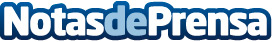 Nace Lipsink, el primer personal shopper inmobiliario del VallésEn Febrero de 2021, esta asesoría inmobiliaria empezará su actividad comercial en los municipios de Sabadell, Sant Quirze, Sant Cugat, Castellar y Matadepera. Con esta iniciativa, la empresa de real estate acercará a los residentes de la comarca del Vallés sus servicios especializados, brindando a los potenciales compradores de viviendas y recintos comerciales opciones más personalizadasDatos de contacto:Jordi Juliàwww.lipsink.es 937115080Nota de prensa publicada en: https://www.notasdeprensa.es/nace-lipsink-el-primer-personal-shopper Categorias: Inmobiliaria Finanzas Emprendedores Consultoría http://www.notasdeprensa.es